Ufficio per la Catechesi 	
della Diocesi di Como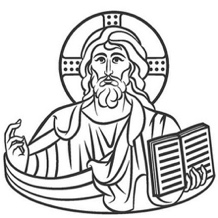 ALLA SCOPERTA DELLA COMUNITÀaccompagnati dal Buon SamaritanoPROGRAMMA e INVITO per i genitoriSCHEMA DI INVITOCari genitori, vi invitiamo ___________________ per l’incontro “Alla scoperta della comunità accompagnati dal Buon Samaritano”.Questo il programma del pomeriggio:Ore 15.00  	Ritrovo di tutti i genitori nel salone dell’oratorio. 
Troverete dei catechisti a cui lasciare i vostri figli, che saranno suddivisi in 4 gruppi; troverete anche delle persone che si occuperanno di accudire eventuali fratelliniOre 15.15 	BAMBINI - Attività itinerante per conoscere e sperimentare alcuni ambiti di servizio 
Obiettivo: iniziare a conoscere la comunità parrocchiale, sentendo di farne parte.ADULTI - Introduzione del sacerdote responsabile sulla parabola del “buon Samaritano” (Lc 10,25-37)
Obiettivo: Iniziare a conoscere, o approfondire la conoscenza, della comunità parrocchiale, sentendosi accolti e interpellati personalmente, instaurando un clima amichevole e di dialogo.Ore 15.40  	Dialogo nei 4 gruppi Ore 16.45  	Tutti in chiesa per la Preghiera 
- I bambini vanno a sedersi vicino ai loro genitori 
- Canto e gesto simbolico
- Proposta di impegno da vivere con la famigliaOre 17.00 		Merenda al bar   (chi vuole può portare qualcosa da condividere)A presto, l’equipe 1^ EV. 